Catégorie : BABY FOOTNom : ………………………………………….		Prénom : …………………………Né(e) le : ………………………….		à …………………………………………	Adresse : ……………………………………………………………………………………Code Postal : ………………		Ville :…………………………………………………E-mail : ……………………………………………………………………………………….* Profession du Père     : ……………………………….....................* Profession de la Mère : ……………………………….....................* Information facultative*2 joueurs de la même famille réduction de 10%⁪ 	* Règlement en espèce (contre reçu) : …………..…..  €⁪   * Règlement par chèque  n°…………………   n° ……………….   n°………………	        Banque : ……………………………………	             *Règlement par chèque ANCV : …………..…..  €Informations : - Possibilité de régler en 3 fois (en nous indiquant au dos des chèques et au crayon les dates d’encaissements souhaitées, au plus tard le 30/11/2017). (1) rayer la mention inutile 								(suite au verso)AUTORISATION PARENTALEJe soussigné M. ou Mme ………………………………………………………….…. Autorise mon fils ou ma fille à suivre  un (des) entrainement(s) au F.C. Saint Leu 95  au sein de la catégorie Baby Foot et ce sans licence établie à ce jour. Je certifie sur l’honneur que j’ai une assurance de responsabilité civile à jour pour ce genre de manifestation, celle-ci couvre les éventuels incidents ou accidents que pourrait éventuellement subir ou créer mon enfant.J’accepte que les responsables du club autorisent toute intervention médicale et/ou chirurgicale en cas de nécessité. Fournir tout document relatif aux contre indications médicales et/ou chirurgicales et/ou alimentaires.J’autorise également que mon enfant soit transporté, dans le cadre des activités du club (matches, sorties…), dans le véhicule des éducateurs ou des parents accompagnateurs présents.J’accepte  	   ou		Je n’accepte pas       (rayer la mention inutile)que mon enfant soit photographié ou filmé à des fins sportives et que ces photos soient utilisées dans le cadre d’articles dans la presse ou sur le site Internet du club. Site Internet du Club :	www.fcslpb95.footeo.comL’enfant souffre t’il d’allergies, maladies, problèmes de santé ? ......................................................................................................................................................................................................................................................................................Je m’engage à respecter le règlement intérieur et la charte du club.Durant cette période, je décline toute responsabilité envers le club et je m’engage à ne pas poursuivre celui-ci en cas d’incident.Fait à ………………………………..……   	le…………………………..………...	Signature de l’adhérent(e) (pour les personnes majeures) ou du représentant légal			          (précédée de la mention « lu et approuvé »)Tout dossier incomplet ne sera pas en mesure d’être traité.* Vous disposez d’un droit d’accès, de modification, de rectification et de suppression des    données vous concernant (art. 34 de la loi « informatique et liberté »).Pour tous renseignements :Secrétariat : Stade MunicipalBoulevard A. Brémont - 95320 SAINT-LEU LA FORETEmail : www.fcslpb95@orange.frSite internet : www.fcslpb95.footeo.com	Tél. 01.39.95.96.20.Secrétaire : 06.19.40.39.98.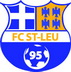       F.C. SAINT LEU 95           Label Ecole de foot F.F.F. en 2015         Label Jeune Espoir F.F.F. en 2016Fiche d’inscription pour la saison 2017 – 2018N° TELDomicileTravailPortablePèreMèreCatégorieCotisationEquipementFille ou Garçon né(e) en 2013 et +100 €Maillot + Short + chaussettes                       compris dans la cotisationVeuillez fournir :1 certificat médical, 1 attestation d’assurance responsabilité civile, 1 photo d’identité couleur, 1 photocopie de la carte d’identité ou d’extrait de naissance ou livret de famille et la cotisation.